Fiche calculatrice :Graph 25+Pro ou Graph 35Fiche calculatrice :Graph 25+Pro ou Graph 35Résolution d’un système d’équations du premier degré à deux inconnues à l’aide de la calculatriceRésolution d’un système d’équations du premier degré à l’aide de la calculatrice.Exemple : On souhaite résoudre le système d’équations du premier degré suivant :Choisir le menu « EQUA » de la calculatrice :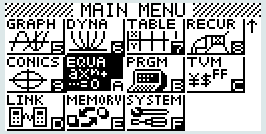 Sélectionner le menu Equa                ,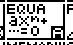 Valider par la touche              .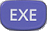 Saisie des équations :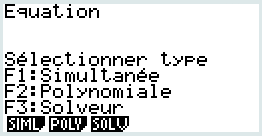 Sélectionner le menu « Simultanée » ou « Système » (touche F1),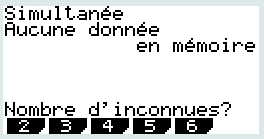 Préciser le nombre d’inconnues du système : 2 (touche F1).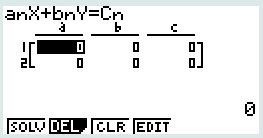 Saisir les coefficient an, bn et cn de chaque équation en validant chaque valeur avec la touche                .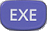 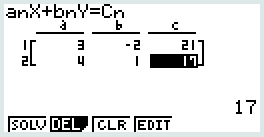 Remarque : si devant l’une des inconnues il n’y a pas de nombre, alors son coefficient vaut 1.Résolution du système d’équations : Pour obtenir le couple solution du système taper sur la touche F1 (fonction             )  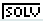 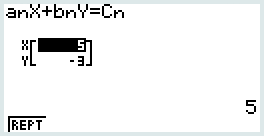 L’écran ci-contre donne le couple solution du système : et  soit Exemple : On souhaite résoudre le système d’équations du premier degré suivant :Choisir le menu « EQUA » de la calculatrice :Sélectionner le menu Equa                ,Valider par la touche              .Saisie des équations :Sélectionner le menu « Simultanée » ou « Système » (touche F1),Préciser le nombre d’inconnues du système : 2 (touche F1).Saisir les coefficient an, bn et cn de chaque équation en validant chaque valeur avec la touche                .Remarque : si devant l’une des inconnues il n’y a pas de nombre, alors son coefficient vaut 1.Résolution du système d’équations : Pour obtenir le couple solution du système taper sur la touche F1 (fonction             )  L’écran ci-contre donne le couple solution du système : et  soit 